NÁRODNÁ RADA SLOVENSKEJ REPUBLIKYVIII. volebné obdobieČíslo: CRD-453/2020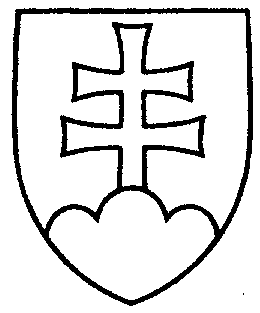 25UZNESENIENÁRODNEJ RADY SLOVENSKEJ REPUBLIKYz 24. marca 2020k návrhu na voľbu poslancov Národnej rady Slovenskej republiky za členov výborov Národnej rady Slovenskej republiky a voľbu overovateľa Národnej rady Slovenskej republiky (tlač 26)Národná rada Slovenskej republikypodľa § 2 ods. 3 písm. b) a § 60 ods. 2 zákona Národnej rady Slovenskej republiky
č. 350/1996 Z. z. o rokovacom poriadku Národnej rady Slovenskej republiky v znení neskorších predpisov	na návrh poslancov – členov Klubu poslancov Národnej rady Slovenskej republiky
za hnutie OĽANO, za hnutie SME RODINA, za stranu SaS, za stranu ZA ĽUDÍ a za stranu SMER-SDz v o l i l aposlanca Sebastiána Kozareca			(OĽANO)poslanca Vladimíra Zajačika			(OĽANO)poslankyňu Alexandru Pivkovú 			(ZA ĽUDÍ)za členov Mandátového a imunitného výboru Národnej rady Slovenskej republikyposlanca Tomáša Lehotského 			(ZA ĽUDÍ)poslankyňu Ľubicu Laššákovú 			(SMER-SD)za členov Výboru Národnej rady Slovenskej republiky pre nezlučiteľnosť funkciíposlankyňu Evu Hudecovú				(SME RODINA)poslanca Miroslava Žiaka				(SaS)za členov Výboru Národnej rady Slovenskej republiky pre európske záležitostiposlanca Marka Hattasa				(ZA ĽUDÍ)za náhradného člena Výboru Národnej rady Slovenskej republiky pre európske záležitosti za poslanca Tomáša Valáška poslanca Radovana Marcinčina			(OĽANO)za člena Ústavnoprávneho výboru Národnej rady Slovenskej republikyposlanca Juraja Gyimesiho			(OĽANO)poslanca Jozefa Hlinku 				(SME RODINA)poslanca Ladislava Kamenického			(SMER-SD)za členov Výboru Národnej rady Slovenskej republiky pre financie a rozpočetposlanca Rastislava Jíleka				(OĽANO)poslanca Vojtecha Tótha				(OĽANO)poslanca Radovana Kazdu				(SaS)poslanca Marka Antala				(ZA ĽUDÍ)poslanca Petra Žigu					(SMER-SD)za členov Výboru Národnej rady Slovenskej republiky pre hospodárske záležitostiposlanca Vladimíra Zajačika			(OĽANO)poslankyňu Alexandru Pivkovú 			(ZA ĽUDÍ)za členov Výboru Národnej rady Slovenskej republiky pre pôdohospodárstvo a životné prostredieposlanca Jána Richtera				(SMER-SD)za člena Výboru Národnej rady Slovenskej republiky pre sociálne veciposlanca Marka Šefčíka				(OĽANO)poslanca Richarda Rašiho				(SMER-SD)za členov Výboru Národnej rady Slovenskej republiky pre zdravotníctvoposlanca Sebastiána Kozareca			(OĽANO)poslankyňu Denisu Sakovú			(SMER-SD)za členov Výboru Národnej rady Slovenskej republiky pre obranu a bezpečnosťposlanca Rastislava Jíleka				(OĽANO)poslanca Richarda Nemca				(OĽANO)poslanca Milana Laurenčíka			(SaS)poslanca Petra Pellegriniho			(SMER-SD)za členov Zahraničného výboru Národnej rady Slovenskej republiky poslanca Marka Šefčíka				(OĽANO)poslanca Radovana Slobodu			(SaS)poslankyňu Vieru Leščákovú			(ZA ĽUDÍ)za členov Výboru Národnej rady Slovenskej republiky pre vzdelávanie, vedu, mládež a športposlanca Romana Foltina				(SaS)poslankyňu Ľubicu Laššákovú			(SMER-SD)za členov Výboru Národnej rady Slovenskej republiky pre kultúru a médiáposlanca Petra Cseha				(OĽANO)poslanca Juraja Gyimesiho			(OĽANO)poslankyňu Evu Hudecovú				(SME RODINA)za členov Výboru Národnej rady Slovenskej republiky pre ľudské práva a národnostné menšinyposlanca Jozefa Hlinku				(SME RODINA)poslanca Milana Laurenčíka 			(SaS)za členov Osobitného kontrolného výboru Národnej rady Slovenskej republiky na kontrolu činnosti Národného bezpečnostného úraduposlanca Dušana Muňka				(SMER-SD)za člena Osobitného kontrolného výboru Národnej rady Slovenskej republiky na kontrolu činnosti Slovenskej informačnej službyposlanca Juraja Gyimesiho			(OĽANO)poslanca Richarda Nemca				(OĽANO)poslanca Radovana Slobodu 			(SaS)za členov Osobitného kontrolného výboru Národnej rady Slovenskej republiky na kontrolu činnosti Vojenského spravodajstva       	poslankyňu Vieru Leščákovú			(ZA ĽUDÍ)	za overovateľku Národnej rady Slovenskej republiky.                                                                                 Boris  K o l l á r   v. r.    predsedaNárodnej rady Slovenskej republikyOverovatelia:Zita  P l e š t i n s k á   v. r. Róbert  P u c i   v. r. 